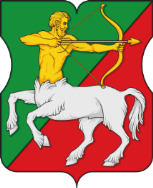 СОВЕТ ДЕПУТАТОВмуниципального округаБУТЫРСКИЙР Е Ш Е Н И Е16.05.2023 № 01-04/8-1Об информации Директора Государственного бюджетного учреждения города Москвы «Спортивно – досугового центра «Кентавр» о работе филиала «Гармония» в 2022 годуВ соответствии с пунктом 9 части 1 статьи 1 Закона города Москвы  от 11 июля  2012 года № 39 «О наделении органов местного самоуправления муниципальных округов в города Москве отдельными полномочиями города Москвы», постановлениями Правительства Москвы от 10 сентября 2012 года № 474-ПП «О порядке ежегодного заслушивания Советом депутатов муниципального округа отчета главы управы района и информации руководителей городских организаций», заслушав и обсудив информацию директора Государственного бюджетного учреждения города Москвы «Спортивно – досугового центра «Кентавр» о работе филиала «Гармония» в 2022 году, Совет депутатов муниципального округа Бутырский решил:1. Принять к сведению информацию директора Государственного бюджетного учреждения города Москвы «Спортивно – досугового центра «Кентавр» о работе филиала «Гармония» по досуговой, социально-воспитательной, физкультурно-оздоровительной и спортивной работе с населением муниципального округа Бутырский в 2022 году.2. Направить настоящее решение в Департамент территориальных органов исполнительной власти города Москвы, префектуру Северо-Восточного административного округа города Москвы и управу Бутырского района.3. Опубликовать настоящее решение в бюллетене «Московский муниципальный вестник» и разместить на официальном сайте www.butyrskoe.ru.4. Контроль за исполнением данного решения возложить на главу муниципального округа Бутырский Шкловскую Н.В.Глава муниципального округа Бутырский                        Н.В. Шкловская